75 lat Ludowych Zespołów Sportowych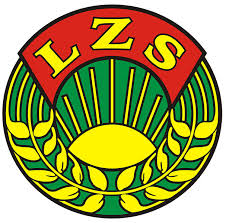 na PomorzuANKIETANazwa Klubu – Stowarzyszenia LZS, LKS, Gminnego Zrzeszenia LZS  (pełna – być może ulegały zmianom a zatem jak kolejno w jakich latach się zmieniały?)…………………………………………………………………………………………....................................................................................................................................................................................................................................................................................................................................................................................... 2. Adres LZS/LKS (lata w jakich działał, nazwę zakładu „opiekuńczego jak był? Może osoby, które najbardziej wspierały klub/ogniwo – niekiedy to jakiś dyrektor, prezes zakładu rolnego itp.) …………………………………………………………………………………………..................................................................…………………………………………………………………………………………..................................................................... …………………………………………………………………………………………………………………………………………………………….3. Sekcje działające w klubie/ LZS/LKS, ogniwie bądź kole LZS ……………………………………………………………………………………………………………………………………………………………………………………………………………………………………………………………………………………………………………………………………………………………………………………………………………………………………………………………………………………….4. Najbardziej znani i utytułowani zawodnicy –- olimpijczycy, medaliści MŚ, ME, MP – seniorzy, juniorzy – kto, jaki sukces wywalczył – wynik, rok, miejsca startów itd. (ewentualnie kto był trenerem)…………………………………………………………………………………………………………………………………………………………………………………………………………………………………………………………………………………………………………………………………………………………………………………………………………………………………………………………………………………………………………………………………………………………………………………………………………………………………………………………………………………………………………………………………………………………………………………………………5. W mniejszych ogniwach, klubach, LZS/LKS można wymienić najbardziej utytułowanych zawodników chociażby nie brali udziału w imprezach centralnych – a mieli sukcesy w zawodach 
np. rangi wojewódzkiej ………………………………………………………………………………………………………………………………………………………………………………………………………………………………………………………………………………………………………………………..6. Największe sukcesy w zawodach drużynowych (dla jednych będzie to udział w imprezach międzynarodowych – może któryś z zawodników był częścią drużyny np. narodowej – kiedy, gdzie, 
w jakiej dyscyplinie, jaki wynik itd.? dla mniejszych klubów, ogniw, kół LZS/LKS – może to będzie jakiś sukces na arenie wojewódzkiej bądź ogólnopolskiej (rok, zajęte miejsce, nazwa zawodów,  skład drużyny itd.) ……………………………………………………………………………………………………………………………………………………………………………………………………………………………………………………………………………………………………………………………………………………………………………………………………………………………………………………………………………………………………………………………………..7. Trenerzy, działacze (proszę wymienić z imienia i nazwiska – sukcesy/dokonania/zaangażowanie 
w klubie/ LZS/LKS? ............................................................................................................................................................................................................................................................................................................................................................................................................................................................................................................................................................................................................................................................................8. Najciekawsze imprezy organizowane przez LZS w danej miejscowości? ……………………………………………………………………………………………………………………………………………………………………………………………………………………………………………………………………………………………………………………………………………………………………………………………………………………………………………………………………………………9. Zbiory archiwalne (zdjęcia, dyplomy, proporczyki, sprzęt, stroje, dokumenty, puchary itp) – co możecie przekazać w depozyt organizatorom wystawy albo przeznaczyć w darze do planowanego muzeum – skany bądź kserokopie dokumentów, archiwalnych zdjęć itp. - ………………………………………………………………………………………………………………………………………………………………………………………………………………………………………………………………………………………………………………………………………………………………………………………………………………………………………………………………………………………9. Kontakty (do osób, które były działaczami bądź sportowcami LZS w minionych dziesięcioleciach………………………………………………………………………………………………………………………………………………………………………………………………………………………………………………………………………………………………………………………………………………………………………………………………………………………………………………………………………………………………………………………………………………………………………………………………………………………..10. Zajmowane stanowiska w klubach (trenerzy, działacze – w jakich latach? ……………………………………………………………………………………………………………………………………………………………………………………………………………………………………………………………………………………………………………………………………………………………………………………………………………………………………………………………………………………………………………………………………………………………………………………………………………………………………………………